Notre Père : récité.AgnusAgneau de Dieu, agneau vainqueur, prends pitié de nous, pécheurs (bis)1. Heureux qui lave son vêtement dans le sang de l’agneau Il aura droit aux fruits de l’arbre de la vie.2. Heureux qui lave son vêtement dans le sang de l’agneauIl franchira les portes de la cité de Dieu. 3. Heureux qui lave son vêtement, dans le sang de l’agneau. Gratuitement, il boira l’eau de la vie.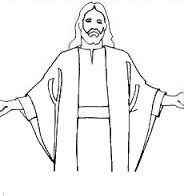 CommunionJésus, Verbe fait chair. Tu es venu pour nous sauverA Toi la gloire, et la Puissance. A Toi l'honneur, la majesté1. Tu es le Bon Berger, qui connait chacun d'entre nousTu nous guides vers le Père2. Tu es le Bon Pasteur. Tes brebis écoutent Ta voixChemin de vie éternelle3. Tu es le Fils de Dieu, qui pour nous vient donner la viePour qu'on l'ait surabondanteChant d’envoiTrouver dans ma vie ta présence, tenir une lampe alluméeChoisir avec Toi la confiance. Aimer et se savoir aimer1. Croiser ton regard dans le doute. Brûler à l'écho de ta voixRester pour le pain de la route. Savoir reconnaitre ton pas  2. Brûler quand le feu devient cendre. Partir vers celui qui attendChoisir de donner sans reprendre. Fêter le retour d'un enfant3. Ouvrir quand tu frappes à ma porte. Briser les verrous de la peurSavoir tout ce que tu m'apportes. Rester et devenir veilleur3e dimanche de Carême – Messe des famillesDimanche 8 mars 2015 - Cathédrale de HanoiChant d’entrée1. Écoute la voix du Seigneur, prête l'oreille de ton cœurQui que tu sois, ton Dieu t'appelle, qui que tu sois, il est ton Père.Toi qui aimes la vie, O toi qui veux le bonheur,Réponds en fidèle ouvrier de sa très douce volonté. Réponds en fidèle ouvrier de l'Évangile et de sa paix.2. Écoute la voix du Seigneur, prête l'oreille de ton cœur.Tu entendras que Dieu fait grâce, tu entendras l'Esprit d'audace.3. Écoute la voix du Seigneur, prête l'oreille de ton cœur.Tu entendras grandir l’Église, tu entendras la paix promise.Prière pénitentielleJe confesse à Dieu Tout-Puissant, je reconnais devant mes frères, que j’ai péché en pensée, en parole, par action et par omission. Oui, j’ai vraiment péché. C’est pourquoi je supplie la Vierge Marie, les anges et tous les saints et vous aussi, mes frères, de prier pour moi le Seigneur notre Dieu.Kyrie Jésus le Christ, Lumière intérieure, ne laisse pas mes ténèbres me parler.Jésus le Christ, Lumière intérieure, donne-moi d'accueillir ton amour1ère lecture : Lecture du livre de l’Exode (20, 1-17) En ces jours-là, sur le Sinaï, Dieu prononça toutes les paroles  que voici : « Je suis le Seigneur ton Dieu, qui t’ai fait sortir du pays d’Égypte, de la maison d’esclavage. Tu n’auras pas d’autres dieux en face de moi. Tu ne feras aucune idole, aucune image de ce qui est là-haut dans les cieux, ou en bas sur la terre, ou dans les eaux par-dessous la terre. Tu ne te prosterneras pas devant ces dieux, pour leur rendre un culte. Car moi, le Seigneur ton Dieu, je suis un Dieu jaloux : chez ceux qui me haïssent, je punis la faute des pères sur les fils, jusqu’à la troisième et la quatrième génération ; mais ceux qui m’aiment et observent mes commandements, je leur montre ma fidélité jusqu’à la millième génération. Tu n’invoqueras pas en vain le nom du Seigneur ton Dieu, car le Seigneur ne laissera pas impuni celui qui invoque en vain son nom. Souviens-toi du jour du sabbat pour le sanctifier. Pendant six jours tu travailleras et tu feras tout ton ouvrage ; mais le septième jour est le jour du repos, sabbat en l’honneur du Seigneur ton Dieu : tu ne feras aucun ouvrage, ni toi, ni ton fils, ni ta fille, ni ton serviteur, ni ta servante, ni tes bêtes, ni l’immigré qui est dans ta ville. Car en six jours le Seigneur a fait le ciel, la terre, la mer et tout ce qu’ils contiennent, mais il s’est reposé le septième jour. C’est pourquoi le Seigneur a béni le jour du sabbat et l’a sanctifié. Honore ton père et ta mère, afin d’avoir longue vie sur la terre que  te donne le Seigneur ton Dieu. Tu ne commettras pas de meurtre.  Tu ne commettras pas d’adultère. Tu ne commettras pas de vol.  Tu ne porteras pas de faux témoignage contre ton prochain. Tu ne convoiteras pas la maison de ton prochain ; tu ne convoiteras pas la femme de ton prochain, ni son serviteur, ni sa servante, ni son bœuf, ni son âne : rien de ce qui lui appartient. »Psaume : Dieu ! Tu as les paroles de vie éternelle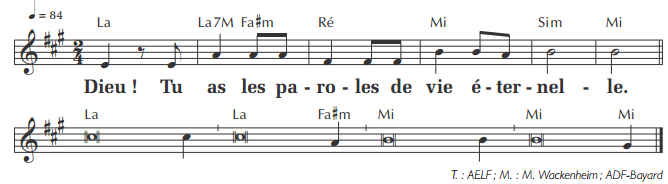 2e lecture : Lecture de la 1ère lettre de saint Paul apôtre aux Corinthiens (1, 22-25)Frères, alors que les Juifs réclament des signes miraculeux, et que les Grecs recherchent une sagesse, nous, nous proclamons un Messie crucifié, scandale pour les Juifs, folie pour les nations païennes. Mais pour ceux que Dieu appelle, qu’ils soient juifs ou grecs, ce Messie, ce Christ, est puissance de Dieu et sagesse de Dieu. Car ce qui est folie de Dieu est plus sage que les hommes, et ce qui est faiblesse de Dieu est plus fort que les hommes.Acclamation de l’ÉvangileGloire au Christ, Parole éternelle du Dieu vivant. Gloire à toi, Seigneur!Dieu a tellement aimé le monde qu’il a donné son Fils unique, afin que ceux qui croient en lui aient la vie éternelle.Gloire au Christ, Sagesse éternelle du Dieu vivant. Gloire à toi, Seigneur.Évangile de Jésus Christ selon saint Jean (2, 13-25) Comme la Pâque juive était proche, Jésus monta à Jérusalem. Dans le Temple, il trouva installés les marchands de bœufs, de brebis et de colombes, et les changeurs. Il fit un fouet avec des cordes, et les chassa tous du Temple, ainsi que les brebis et les bœufs ; il jeta par terre la monnaie des changeurs, renversa leurs comptoirs, et dit aux marchands de colombes : « Enlevez cela d’ici. Cessez de faire de la maison de mon Père une maison de commerce. » Ses disciples se rappelèrent qu’il est écrit : L’amour de ta maison fera mon tourment. Des Juifs l’interpellèrent : « Quel signe peux-tu nous donner pour agir ainsi   » Jésus leur répondit : « Détruisez ce sanctuaire, et en trois jours je le relèverai. » Les Juifs lui répliquèrent : « Il a fallu quarante-six ans pour bâtir ce sanctuaire, et toi, en trois jours tu le relèverais ! » Mais lui parlait du sanctuaire de son corps.Aussi, quand il se réveilla d’entre les morts, ses disciples se rappelèrent qu’il avait dit cela ; ils crurent à l’Écriture et à la parole que Jésus avait dite.Pendant qu’il était à Jérusalem pour la fête de la Pâque, beaucoup crurent en son nom, à la vue des signes qu’il accomplissait. Jésus, lui, ne se fiait pas à eux, parce qu’il les connaissait tous et n’avait besoin d’aucun témoignage sur l’homme ; lui-même, en effet, connaissait ce qu’il y a dans l’homme.CredoJe crois en Dieu, le Père tout-puissant, créateur du ciel et de la terre. Et en Jésus-Christ, son Fils unique, notre Seigneur, qui a été conçu du Saint-Esprit, est né de la Vierge Marie,  a souffert sous Ponce Pilate, a été crucifié, est mort et a été enseveli, est descendu aux enfers. Le troisième jour est ressuscité des  morts, est monté aux cieux, est assis à la droite de Dieu le Père tout-puissant, d’où il viendra juger les vivants et les morts. Je crois en l’Esprit Saint, à la Sainte Eglise catholique, à la communion des saints, à la rémission des péchés, à la résurrection de la chair, à la vie éternelle. Amen.Prière universelleAccueille au creux de tes mains, la prière de tes enfants.Offertoire : musiqueSanctusSaint est le Seigneur, le Dieu de l’univers, Hosanna au plus haut des cieux ! (bis)Le ciel et la terre sont remplis de ta gloire, Hosanna au plus haut des cieux ! (bis)Qu’il soit béni au nom du Seigneur, celui qui est, qui était et qui vient.Hosanna au plus haut des cieux ! (bis)